Montague Area Public SchoolsEmergency Drill Documentation FormSchool Year 21-22Reporting School:	NBC	
Drill # for The School Year: 2/3______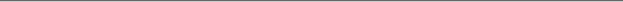 Type of Drill:___ Fire Drill (5 required; 3 drills in the fall, 2 in the remaining school year)
___  Tornado Safety Drills (2 required in the school year; 1 must be held in March)
__X_  Lock Down (3 required; 1 before December 1 & 1 after January 1)Time of Drill:  
*At least one drill is required to not be during class time.__X     During class time
___  In between classes/during class changes*
___  Recess or lunch time*
___  Other time when a significant number of the students are gathered but not in the class room*Date of Drill:  ________02/02/2022_____________	Time of Drill:  _______1:00pm______________Time Required to Evacuate/Shelter/Secure:  __100sec__	Total Number of Participants:  ____320_Remarks/Observations:  _____Went as planned. No unlocked doors____________________________ _________________________________________________________________________________________________________________________________________________________________________Name of School Principal (or designee): ___Jim Perreault _________Title:_____________________												    (if not conducted by Principal)If the drill was coordinated with agencies such as Law Enforcement, Fire Department, or Emergency Management Coordinator, list agency, name, title here.Agency:____________________________	Name:___________________________		Title:_______________Agency:____________________________	Name:___________________________		Title:_______________
